СПИСОК ИГРУШЕК ДЛЯ СРЕДНЕЙ ГРУППЫ ДЕТСКОГО САДА (4-5 ЛЕТ)Основная цель времяпрепровождения ребенка в детском саду – подготовиться к школе и развить необходимые навыки, которые пригодятся ему в дальнейшей жизни. На этом этапе задействуется тип обучения в форме игры, являющийся наиболее практичным и интересным для ребенка.Игрушки, которые используются для этой цели, меняются по мере взросления малыша и должны соответствовать его возрасту. Желательно, чтобы в детском саду имелось все разнообразие сложных и простых геометрических фигур. Также должны быть игрушки-фигурки, позволяющие поближе познакомиться с животным миром и другими составляющими, которые можно наблюдать в реальной жизни: макеты домой и улиц, парковки, аэропорта, магазина и другое. Игрушки для средней группы это уже более сложное оборудование с глубоким изучением окружающей среды, ее свойств и признаков. Наиболее практичными считаются автодидактические элементы игры, которые в состоянии самостоятельно обучить ребенка без посторонней помощи. Они могут натолкнуть малыша на мысль, как с ними обращаться. К таким элементам игры можно отнести сортеры, которые помогают развивать логическое мышление, пазлы различной сложности и материала, детские головоломки (танграм) и другие.Средняя группа - как играть с детьмиДети в этой возрастной категории чуть более усидчивые, поэтому они в состоянии играть с предметами, которые требуют большего внимания и терпения. Как правило, в этом возрасте идеально подойдут развивающиеся игры, где необходимо построить более сложные конструкции домиков, а также различных фигур из конструктора. Отлично подойдут ролевые игры, где присутствуют куклы и различные персонажи. Предлагайте детям самим перевоплощаться в различных сказочных героев, в людей разных профессий, животных. Все это обогащает их ежедневную игру в детском саду.В средней группе ДОУ детям можно предлагать сложную мебель, а также одежду для их кукол. Мебель можно создавать из конструкторов и специальных кубиков. Это более сложное задание, но оно позволяет раскрыть глубокие возможности малыша и научить его терпению и усидчивости при выполнении непростых заданий. Это качество отлично пригодится в жизни, а также в школе. Кукольную мебель рекомендуется приобретать разных размеров - для кукол разного роста, комплект для мелких пупсиков и комплект крупной мебели, которые устанавливаются на пол игровой зоны.В качестве обучения можно использовать карточки с надписями, плакаты, различные наглядные пособия, счетный материал, дидактические наборы и комплекты Воскобовича, Никитина, Монтессори материалы.В целом на данном этапе игры несколько сложнее и требуют более глубокого мышления, благодаря чему усиливается способность ребенка к обучению.Игрушками какого типа должна быть укомплектована средняя группа детского сада:Деревянные конструкторы и кубики для свободного моделирования на полу и на столе.Деревянные или пластмассовые конструкторы на социальные темы: город, транспорт, ферма, зоопарк, автомастерская. Конструкторы по сказкам с более сложным сюжетом "Волк и семеро козлят", "Три поросенка" и др.Сложные конструкторы разнообразных типов и из разных материалов: конструктор-дом, конструктор типа Лего, конструкторы из мягкого полимера, картона и фанеры. Пластмассовые конструкторы с различными типами креплений.Кубики по принципу "сложи рисунок", лото, домино.Каталки-машины и каталки-животные для улицы и помещений.Развивающие игрушки: сложные пирамидки типа "Ступеньки", логические мозаики разного типа, "Геометрик", цилиндры-втыкалки, доски-лабиринты, шнуровки разного типа и материала.Сюжетно-ролевые игры: магазин, поликлиника (больница), мастерская, салон красоты, почта и другие. В средней группе уголки должны быть уже более сложные. Наполнение для этих зон: бытовая детская техника, муляжи продуктов, корзины для супермаркетов, кассовый аппарат, весы и многое другое.Куклы, машинки и прочие игрушки по гендерным признакам (игрушки для мальчиков и игрушки для девочек). Самолеты, лодочки, фигурки человечков и животных, пупсы, коляски, кроватки и мебель, инструменты для строительства и другое.Уголок наблюдений за природой, научных оптов и исследований (градусник, стаканчики, лупа, наборы для опытов, подносы, пипетки и прочий материал). Световой стол с цветным песков, кинетический песок.Головоломки для детей по возрасту (танграм, колумбово яйцо, змейка и другие)Дидактические материалы для педагога: веселая геометрия, сложные пазлы, наборы для мелкой сортировки, тактильные кружочки, математические весы, волшебные мешочки, сложи квадрат, тетрис, разрезные картинки, пособия по часам  разного типа, счетный материал, матрешки, развивающие карточки с картинками и другое.Театральная деятельность: кукольный театр ан руку, кукла рукавички, пальчиковый театр, теневой театр, шагающий театр и другое.Комплект игр и игрушек для улицы: ведра, лопатки, совки, формочки, грабли, песочная мельница, скакалки, лошадки на палке, каталки машинки и другое.Комплект для спортивных игр: кольцебросы, детский боулинг или кегли, скакалки, мячи разного размера, массажное оборудование (дорожки, следочки, тропинки, мячики для руки), конусы с гимнастическими палками, дуги для пролезания и другое. Уголок искусств: тетради, альбомы, карандаши, пластилин, краски разного типа и другое.Музыкальные игрушки: ложки, трещетки, ксилофон, маракасы, дудочка, гармошка и другое.Вы можете обратиться к нашим специалистам и они  подберут вам подходящие по вашему запросу игрушки, 
опираясь на документы Министерства Образования и Науки РФ.  Напишите нам на почту - yellowahha@yandex.ru Мы публикуем документ от Министерства Образования и Науки РФ, который рекомендован к использованию в детских садах:Средняя группа (4 - 5 лет). Примерный перечень игрового оборудования для учебно-материального обеспечения дошкольных образовательных учреждений.Список подготовлен МИНИСТЕРСТВОМ ОБРАЗОВАНИЯ И НАУКИ РОССИЙСКОЙ ФЕДЕРАЦИИ (Минобрнауки России) Департамент общего образования ул. Люсиновская, д. 51, г. Москва. Департамент общего образования Минобрнауки России направляет для использования в работе Примерный перечень игрового оборудования для учебно-методического обеспечения дошкольных образовательных учреждений и групп для детей дошкольного возраста, организованных в образовательных учреждениях других типов и видов (далее – Перечень). Данный Перечень не является обязательным, он выполняет функцию ориентира при организации в дошкольных образовательных учреждениях предметно-развивающей среды в соответствии с Федеральными государственными требованиями к условиям реализации Основной общеобразовательной программы дошкольного образования, утвержденными приказом Министерства образования и науки Российской Федерации от 20 июля 2011 г. № 2151 (зарегистрирован в Минюсте России 14 ноября 2011 г., регистрационный № 22303). При формировании Перечня исходили из задач комплексного использования предметно-развивающей среды, соблюдения принципов вариативности, полифункциональности, педагогической целесообразности и трансформируемости.Материально-техническое обеспечение воспитательно-образовательного процесса по освоению Основной общеобразовательной программы дошкольного образования должно быть ориентировано на использование адекватных возрасту форм работы с детьми, организацию разнообразной игровой деятельности детей, использование образовательных технологий деятельностного типа, эффективную и безопасную организацию совместной деятельности педагогов и детей и самостоятельной деятельности детей.В Перечне представлены не конкретные названия, а прежде всего, общая номенклатура объектов и средств учебно-материального обеспечения, что объясняется особенностью современного этапа развития сектора, обеспечивающего материальные потребности дошкольных образовательных учреждений. Количество объектов учебно-материального обеспечения приводится в требованиях в расчете на одну возрастную группу детей дошкольного возраста наполняемостью не более 25 детей. Департамент общего образования рекомендует использовать данный Перечень при решении вопросов учебно-материального обеспечения дошкольных образовательных учреждений, а также для расчета нормативов финансирования обучения и содержания (присмотра и ухода) ребенка дошкольного возраста в образовательном учреждении, реализующем Основную общеобразовательную программу дошкольного образования.Заместитель директора Департамента С. М. БРЫЗГАЛОВА.Пользуясь информацией из этого списка наши специалисты под берут необходимое игровое обеспечение для вашего детского сада и любого другого дошкольного учреждения. Мы предложим вам интересные и познавательные решения по каждому пункту данного списка!Магазин для оснащение детских садов «Детский сад» - https://detsad-shop.ru/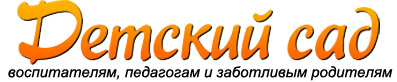 №Направления развития ребенкаНаименование оборудованияКоличес-тво на группуТип оборудования1.Познавательно-речевое развитиеНапольная пирамида высотой не менее 90 см из 18 крупных элементов попарно повторяющихся разных размеров 4 основных цветов1Объекты для исследования в действии2.Познавательно-речевое развитиеПирамидка деревянная с квадратными или прямоугольными элементами1Объекты для исследования в действии3.Познавательно-речевое развитиеСортировщик с группами стрежней на общей основе и соответствующими цифрами и элементами для нанизывания соответствующих цветов, конфигурации и количеством отверстий2Объекты для исследования в действии4.Познавательно-речевое развитиеОбъемный сортировщик с отверстиями 4 видов и вкладышами разных форм и сечением, совпадающим по форме с отверстиями1Объекты для исследования в действии5.Познавательно-речевое развитиеНабор из круглой основы и фигурных элементов с возможностью устанавливать их на основе или друг на друге в различных комбинациях.2Объекты для исследования в действии6.Познавательно-речевое развитиеНабор из основы и вкладышей сложной формы, образованной наложением двух геометрических фигур друг на друга1Объекты для исследования в действии7.Познавательно-речевое развитиеШнуровки различного уровня сложности8Объекты для исследования в действии8.Познавательно-речевое развитиеНабор объемных вкладышей по принципу матрешки5Объекты для исследования в действии9.Познавательно-речевое развитиеДеревянная основа с размещенными на ней неподвижными изогнутыми направляющими со скользящими по ним элементами1Объекты для исследования в действии10.Познавательно-речевое развитиеНабор деревянных блоков с комбинированием окраски и озвучивания2Объекты для исследования в действии11.Познавательно-речевое развитиеНабор блоков с прозрачными цветными стенками и различным звучащим наполнением2Объекты для исследования в действии12.Познавательно-речевое развитиеДоска с прорезями для перемещения подвижных элементов к установленной в задании цели2Объекты для исследования в действии13.Познавательно-речевое развитиеДеревянная основа с повторяющимися образцами с различной текстурой2Объекты для исследования в действии14.Познавательно-речевое развитиеМозаика из пластика с основой со штырьками и плоскими элементами 4 основных цветов с отверстиями для составления изображений по образцам или произвольно1Объекты для исследования в действии15.Познавательно-речевое развитиеМозаика из пластика с основой со штырьками и плоскими элементами 8 цветов (основные и дополнительные) с отверстиями для составления изображений по образцам или произвольно1Объекты для исследования в действии16.Познавательно-речевое развитиеЛогические блоки правильных геометрических форм2Объекты для исследования в действии17.Познавательно-речевое развитиеИгровой модуль-конструктор для действий с песком и водой1Объекты для исследования в действии18.Познавательно-речевое развитиеНабор разрезных фруктов1Объекты для исследования в действии19.Познавательно-речевое развитиеНабор разрезных овощей1Объекты для исследования в действии20.Познавательно-речевое развитиеКомплект из трех игр-головоломок разного уровня сложности на составление квадрата из частей1Объекты для исследования в действии21.Познавательно-речевое развитиеНабор прозрачных кубиков с цветными диагональными вставками со схемами для воспроизведения конфигураций в пространстве1Объекты для исследования в действии22.Познавательно-речевое развитиеНабор прозрачных кубиков различных цветов для построения объемных конструкций с эффектом смешивания цветов.1Объекты для исследования в действии23.Познавательно-речевое развитиеНабор кубиков с линейными и двухмерными графическими элементами на гранях для составления узоров по схемам1Объекты для исследования в действии24.Познавательно-речевое развитиеНабор двухцветных кубиков с широкой полосой контрастного цвета по диагонали на каждой грани для составления узоров по схемам1Объекты для исследования в действии25.Познавательно-речевое развитиеНабор цветных деревянных кубиков с графическими схемами для воспроизведения конфигураций в пространстве1Объекты для исследования в действии26.Познавательно-речевое развитиеНабор из двух зеркал для опытов с симметрией, для исследования отражательного эффекта1Объекты для исследования в действии27.Познавательно-речевое развитиеНабор цветных счетных палочек Кюизенера2Объекты для исследования в действии28.Познавательно-речевое развитиеПростые весы1Объекты для исследования в действии29.Познавательно-речевое развитиеНабор игрушек для игры с песком и водой5Игрушки – предметы оперирования30.Познавательно-речевое развитиеМуляжи фруктов и овощей2Игрушки – предметы оперирования31.Познавательно-речевое развитиеНабор продуктов1Игрушки – предметы оперирования32.Познавательно-речевое развитиеНабор разрезных хлебопродуктов с разделочной доской1Игрушки – предметы оперирования33.Познавательно-речевое развитиеТелефон2Игрушки – предметы оперирования34.Познавательно-речевое развитиеДомино с цветными и теневыми изображениями1Игры на развитие интеллектуальных способностей35.Познавательно-речевое развитиеТрехмерное тематическое домино. Тип 11Игры на развитие интеллектуальных способностей36.Познавательно-речевое развитиеДомино7Игры на развитие интеллектуальных способностей37.Познавательно-речевое развитиеИгра-головоломка на составление узоров из кубиков с диагональным делением граней по цвету1Игры на развитие интеллектуальных способностей38.Познавательно-речевое развитиеИгра на выстраивание логических цепочек из трех частей «до и после»1Игры на развитие интеллектуальных способностей39.Познавательно-речевое развитиеЛогическая игра на подбор цветных, теневых и контурных изображений1Игры на развитие интеллектуальных способностей40.Познавательно-речевое развитиеМногофункциональный разборный кубик-сортировщик с комплектом вкладышей с пропорциональными размерами и тактильными элементами2Игры на развитие интеллектуальных способностей41.Познавательно-речевое развитиеМозаика с плоскостными элементами различных геометрических форм1Игры на развитие интеллектуальных способностей42.Познавательно-речевое развитиеРазъемный альбом с заданиями для пальчиковой гимнастики1Нормативно-знаковый материал43.Познавательно-речевое развитиеПланшет с передвижными цветными фишками для выполнения заданий с самопроверкой3Нормативно-знаковый материал44.Познавательно-речевое развитиеКомплект тематических рабочих карточек к планшету10Нормативно-знаковый материал45.Познавательно-речевое развитиеИгра для тренировки памяти с планшетом и набором рабочих карт3Образно-символический материал46.Познавательно-речевое развитиеОснова с тематическим изображением и двухслойные вкладыши с моментами сюжета2Образно-символический материал47.Познавательно-речевое развитиеНабор составного счетного материала с изменяемыми признаками1Образно-символический материал48.Познавательно-речевое развитиеИгра на составление логических цепочек произвольной длины1Образно-символический материал49.Познавательно-речевое развитиеНабор для построения произвольных геометрических фигур5Образно-символический материал50.Познавательно-речевое развитиеКомплект игр для среднего дошкольного возраста к Логическим блокам2Образно-символический материал51.Познавательно-речевое развитиеКомплект настольно-печатных игр для средней группы1Образно-символический материал52.Познавательно-речевое развитиеТематические наборы карточек с изображениями10Образно-символический материал53.Познавательно-речевое развитиеСтойка для дорожных знаков20Образно-символический материал54.Познавательно-речевое развитиеДоска-основа с изображением в виде пазла5Образно-символический материал55.Познавательно-речевое развитиеДоска с вкладышами5Образно-символический материал56.Познавательно-речевое развитиеНабор для построения произвольных геометрических фигур2Образно-символический материал57.Познавательно-речевое развитиеКомплект игр к счетными палочками Кюизенера2Образно-символический материал58.Познавательно-речевое развитиеНастенный планшет «Погода» с набором карточек1Образно-символический материал59.Познавательно-речевое развитиеНастенный планшет «Распорядок дня» с набором карточек1Образно-символический материал60.Познавательно-речевое развитиеРамки и вкладыши тематические8Образно-символический материал61.Познавательно-речевое развитиеСказочные и исторические персонажи2Игрушки-персонажи62.Познавательно-речевое развитиеЖивотные2Игрушки-персонажи63.Познавательно-речевое развитиеНабор фигурок домашних животных с реалистичными изображением и пропорциями1Игрушки-персонажи64.Познавательно-речевое развитиеНабор фигурок животных леса с реалистичными изображением и пропорциями1Игрушки-персонажи65.Познавательно-речевое развитиеНабор фигурок животных Африки с реалистичными изображением и пропорциями1Игрушки-персонажи66.Познавательно-речевое развитиеНабор фигурок людей – представителей различных профессий1Игрушки-персонажи67.Познавательно-речевое развитиеКрупногабаритный конструктор деревянный, строительный, напольный, цветной. Тип 11Строительный материал68.Познавательно-речевое развитиеНабор кубиков4Строительный материал69.Познавательно-речевое развитиеСтроительный набор «Городская жизнь»2Строительный материал70.Познавательно-речевое развитиеНабор строительный элементов для творческого конструирования2Строительный материал71.Познавательно-речевое развитиеКонструктор из вспененного полимера с декорированием под массив натурального дерева. Тип 11Конструкторы72.Познавательно-речевое развитиеНабор элементов для транспортных средств2Конструкторы73.Познавательно-речевое развитиеСлужбы спасения2Конструкторы74.Познавательно-речевое развитиеЖелезная дорога1Конструкторы75.Познавательно-речевое развитиеГород2Конструкторы76.Познавательно-речевое развитиеПорт1Конструкторы77.Познавательно-речевое развитиеОбщественный и муниципальный транспорт2Конструкторы78.Познавательно-речевое развитиеКосмос и авиация1Конструкторы79.Познавательно-речевое развитиеКонструктор с крупными магнитными элементами двух видов1Конструкторы80.Познавательно-речевое развитиеКонструктор с гибкими элементами и фигурками людей2Конструкторы81.Познавательно-речевое развитиеКрупногабаритный пластмассовый конструктор из кирпичей и половинок кирпичей с креплением элементов по принципу ЛЕГО2Конструкторы82.Познавательно-речевое развитиеНастольный конструктор деревянный неокрашенный. Тип 11Конструкторы83.Познавательно-речевое развитиеКонструктор деревянный цветной1Конструкторы84.Познавательно-речевое развитиеКонструктор цветной с элементами 6 цветов (4 основных цвета, белый и натуральное дерево)1Конструкторы85.Познавательно-речевое развитиеКонструктор деревянный с элементами декораций и персонажами сказок2Конструкторы86.Познавательно-речевое развитиеКонструктор из элементов с логическими вкладышами на темы «Форма», «Счет», «Расположение», «Эмоции», «Движение»1Конструкторы87.Познавательно-речевое развитиеПластмассовый конструктор с деталями разных конфигураций и соединением их с помощью болтов, гаек и торцевых элементов двух типов для создания действующих моделей механизмов1Конструкторы88.Познавательно-речевое развитиеКонструктор с элементами в виде различных частей тела необычных конфигураций для создания фантастических животных1Конструкторы89.Познавательно-речевое развитиеДвухсторонний мат-трансформер из элементов-ковриков с вкладышами геометрических форм, для полоскостного и объемного конструирования1Плоскостные конструкторы90.Познавательно-речевое развитиеМозаика с объемными фишками с отверстиями, шнурками  и платами с отверстиями и цифрами1Плоскостные конструкторы91.Познавательно-речевое развитиеБуквы2Нормативно-знаковый материал92.Познавательно-речевое развитиеНабор знаков дорожного движения1Нормативно-знаковый материал93.Познавательно-речевое развитиеКомплект счетного материала на магнитах1Нормативно-знаковый материал94.Познавательно-речевое развитиеИгровой модуль для действий с водой. Тип 11Маркер игрового пространства95.Познавательно-речевое развитиеСтол для экспериментирования с песком и водойМаркер игрового пространства96.Познавательно-речевое развитиеЛандшафтный макет (коврик) с набором персонажей и атрибутов по тематике. Тип 11Маркер игрового пространства97.Познавательно-речевое развитиеДидактический набор из фигурок обитателей скотного двора с домиком и оградой1Маркер игрового пространства98.Познавательно-речевое развитиеУвеличительная шкатулка1Маркер игрового пространства99.Познавательно-речевое развитиеНабор для наблюдения за мелкими живыми существами1Маркер игрового пространства100.Познавательно-речевое развитиеКомплект книг для средней группы1101.Социально-личностное развитиеРаботники муниципальных служб2Игрушки-персонажи102.Социально-личностное развитиеПерчаточные куклы с открывающимся ртом4Игрушки-персонажи103.Социально-личностное развитиеКуклы-карапузы разных рас и с гендерными признаками4Игрушки-персонажи104.Социально-личностное развитиеИгровой детский домик1Полифункцио-нальные материалы105.Социально-личностное развитиеКомплект игровой мягкой мебели1Полифункцио-нальные материалы106.Социально-личностное развитиеКоврик со схематичным изображением населенного пункта, включая улицы с дорожными знаками и разметкой, строения, ландшафт1Образно-символический материал107.Социально-личностное развитиеКомплект транспортных средств к напольному коврику «Дорожное движение»1Объекты для исследования в действии108.Социально-личностное развитиеСлужебные машинки различного назначения8Объекты для исследования в действии109.Социально-личностное развитиеКомплект транспортных средств1Объекты для исследования в действии110.Социально-личностное развитиеГрузовые, легковые автомобили8Объекты для исследования в действии111.Социально-личностное развитиеДидактическая кукла-девочка в одежде с застежками и шнуровкой1Объекты для исследования в действии112.Социально-личностное развитиеДидактическая кукла-мальчик в одежде с застежками и шнуровкой1Объекты для исследования в действии113.Социально-личностное развитиеКукла в одежде5Объекты для исследования в действии114.Социально-личностное развитиеКукла-младенец среднего размера в одежде2Объекты для исследования в действии115.Социально-личностное развитиеКуклы-младенцы разных рас и с гендерными признаками2Объекты для исследования в действии116.Социально-личностное развитиеЛейка пластмассовая детская5Игрушки – предметы оперирования117.Социально-личностное развитиеКомплекты одежды для кукол-младенцев2Игрушки – предметы оперирования118.Социально-личностное развитиеКомплекты одежды для кукол-карапузов4Игрушки – предметы оперирования119.Социально-личностное развитиеКоляска для куклы крупногабаритная, соразмерная росту ребенка3Игрушки – предметы оперирования120.Социально-личностное развитиеНабор медицинских принадлежностей доктора в чемоданчике1Игрушки – предметы оперирования121.Социально-личностное развитиеНабор инструментов парикмахера в чемоданчике1Игрушки – предметы оперирования122.Социально-личностное развитиеКомплект кухонной посуды для игры с куклой1Игрушки – предметы оперирования123.Социально-личностное развитиеСтолик или тележка для ухода за куклой1Маркер игрового пространства124.Социально-личностное развитиеКомплект мебели для игры с куклой1Маркер игрового пространства125.Социально-личностное развитиеКомплект приборов домашнего обихода1Маркер игрового пространства126.Социально-личностное развитиеКомплект (модуль-основа, соразмерная росту ребенка, и аксессуары) для ролевой игры «Магазин»1Маркер игрового пространства127.Социально-личностное развитиеНабор доктора на тележке1Маркер игрового пространства128.Социально-личностное развитиеКомплект (модуль-основа, соразмерная росту ребенка, и аксессуары) для ролевой игры «Парикмахерская»1Маркер игрового пространства129.Социально-личностное развитиеИгровой модуль «Мастерская» (соразмерная ребенку) с инструментами1Маркер игрового пространства130.Социально-личностное развитиеИгровой модуль «Кухня» (соразмерная ребенку) с плитой, посудой и аксессуарами1Маркер игрового пространства131.Социально-личностное развитиеКомплект столовой посуды для игры с куклой1Маркер игрового пространства132.Социально-личностное развитиеТематический игровой набор с мелкими персонажами «Аэропорт»1Маркер игрового пространства133.Художественно-эстетическое развитиеНабор перчаточных кукол к сказкам5Игрушки-персонажи134.Художественно-эстетическое развитиеШапочки-маски для театрализованной деятельности10Игрушки-персонажи135.Художественно-эстетическое развитиеПодставка для перчаточных кукол2Вспомогательный материал136.Художественно-эстетическое развитиеШирма для кукольного театра настольная1Маркеры игрового пространства137.Художественно-эстетическое развитиеШирма трехсекционная трансформируемая2Маркеры игрового пространства138.Художественно-эстетическое развитиеКомплект элементов костюма для театрализованной деятельности1Атрибут ролевой игры139.Художественно-эстетическое развитиеСундук с росписью1Игрушки – предметы оперирования140.Художественно-эстетическое развитиеБумага для акварели20Для рисования141.Художественно-эстетическое развитиеАльбом для рисования20Для рисования142.Художественно-эстетическое развитиеПалитра20Для рисования143.Художественно-эстетическое развитиеСтаканчики (баночки) пластмассовые20Для рисования144.Художественно-эстетическое развитиеТрафареты для рисования20Для рисования145.Художественно-эстетическое развитиеНабор трафаретов1Для рисования146.Художественно-эстетическое развитиеКомплект детских штампов и печатей3Для рисования147.Художественно-эстетическое развитиеКисточка беличья № 320Для рисования148.Художественно-эстетическое развитиеКисточка № 520Для рисования149.Художественно-эстетическое развитиеКисточка № 720Для рисования150.Художественно-эстетическое развитиеКисточка № 83Для рисования151.Художественно-эстетическое развитиеКарандаши цветные20Для рисования152.Художественно-эстетическое развитиеНабор фломастеров20Для рисования153.Художественно-эстетическое развитиеКраски гуашь20Для рисования154.Художественно-эстетическое развитиеКраски акварель20Для рисования155.Художественно-эстетическое развитиеМелки восковые20Для рисования156.Художественно-эстетическое развитиеМелки масляные20Для рисования157.Художественно-эстетическое развитиеМелки пастель20Для рисования158.Художественно-эстетическое развитиеВатман формата А1 для составления совместных композиций20Для аппликации159.Художественно-эстетическое развитиеБумага цветная20Для аппликации160.Художественно-эстетическое развитиеБезопасные ножницы20Для аппликации161.Художественно-эстетическое развитиеКлей канцелярский (или клейстер, или клеящий карандаш)20Для аппликации162.Художественно-эстетическое развитиеКисточка щетинная20Для аппликации163.Художественно-эстетическое развитиеПластилин, не липнущий к рукам20Для лепки164.Художественно-эстетическое развитиеДоска для работы с пластилином20Для лепки165.Художественно-эстетическое развитиеТочилка для карандашей3Вспомогательный материал166.Художественно-эстетическое развитиеПоднос детский для раздаточных материалов20Вспомогательный материал167.Художественно-эстетическое развитиеФартук детский20Вспомогательный материал168.Художественно-эстетическое развитиеМольберт1Нормативно-знаковый материал169.Художественно-эстетическое развитиеУчебно-методический комплект постеров на тему «Времена года»1Нормативно-знаковый материал170.Художественно-эстетическое развитиеКомплект дисков для средней группы1Образно-символический материал171.Художественно-эстетическое развитиеКомплект изделий народных промыслов1Объекты для оформления игрового пространства172.Художественно-эстетическое развитиеЕлка искусственная1Объекты для оформления игрового пространства173.Художественно-эстетическое развитиеНабор елочных игрушек1Объекты для оформления игрового пространства174.Художественно-эстетическое развитиеГирлянда из фольги5Объекты для оформления игрового пространства175.Художественно-эстетическое развитиеГирлянда елочная электрическая1Объекты для оформления игрового пространства176.Художественно-эстетическое развитиеВоздушные шары20Объекты для оформления игрового пространства177.Художественно-эстетическое развитиеКсилофон2Детские музыкальные инструменты178.Художественно-эстетическое развитиеМеталлофон2Детские музыкальные инструменты179.Художественно-эстетическое развитиеНабор шумовых музыкальных инструментов1Детские музыкальные инструменты180.Художественно-эстетическое развитиеМузыкальные колокольчики1Детские музыкальные инструменты181.Художественно-эстетическое развитиеБраслет на лодыжку с бубенчиками5Детские музыкальные инструменты182.Физическое развитиеМяч-физиорол (цилиндр)1Для общеразвивающих упражнений183.Физическое развитиеМяч-физиорол (арахис) 1Для общеразвивающих упражнений184.Физическое развитиеМяч-фитбол1Для общеразвивающих упражнений185.Физическое развитиеМяч массажный большой1Для общеразвивающих упражнений186.Физическое развитиеКомплект полых кубов, которые вкладываются друг в друга2Для общеразвивающих упражнений187.Физическое развитиеКаталка-автомобиль, соразмерная росту ребенка2Для общеразвивающих упражнений188.Физическое развитиеКачалка фигурная2Для общеразвивающих упражнений189.Физическое развитиеКаталка для детей2Для общеразвивающих упражнений190.Физическое развитиеГорка-спорткомплекс1Для общеразвивающих упражнений191.Физическое развитиеНабор мягких модулей. Тип 3Для общеразвивающих упражнений192.Физическое развитиеКомплект элементов полосы препятствий6Для общеразвивающих упражнений193.Физическое развитиеСухой бассейн с комплектом шаров1Для общеразвивающих упражнений194.Физическое развитиеКлюшка с шайбой5Для общеразвивающих упражнений195.Физическое развитиеОбруч пластмассовый средний5Для общеразвивающих упражнений196.Физическое развитиеПалка гимнастическая5Для общеразвивающих упражнений197.Физическое развитиеДеревянная основа с желобками для прокатывания шарика с помощью магнита. Тип 11Объекты для исследования в действии198.Физическое развитиеРучной тренажер в прозрачном закрытом корпусе с замкнутым треком для прокатывания шарика  для развития зрительно-моторной координации и ориентировке в пространстве1Для балансировки и координации199.Физическое развитиеРучной тренажер с раздвижными открытыми желобками для прокатывания шарика1Для балансировки и координации200.Физическое развитиеТренажер с замкнутыми закрытыми подвижными прозрачными треками для прокатывания шариков с целью развития зрительно-моторной координации, пространственного мышления и стереоскопического зрения1Для балансировки и координации201.Физическое развитиеНабор протяженных объемных элементов с волнистой рабочей поверхностью и тактильными деталями для балансировки1Для балансировки и координации202.Физическое развитиеНабор соединительных деталей для фиксирования между собой элементов наборов: «Набор объемных элементов, которые вкладываются друг в друга, с наклонной рабочей поверхностью и тактильными деталями для балансировки» и «Набор протяженных объемных элементов с волнистой рабочей поверхностью и тактильными деталями для балансировки»1Для балансировки и координации203.Физическое развитиеКомплект из 3 пар двухсторонних объемных элементов с прямой и выпуклой поверхностями с веревочными фиксаторами  для балансировки1Для балансировки и координации204.Физическое развитиеНабор герметичных элементов с тактильными поверхностями для динамического балансирования2Для балансировки и координации205.Физическое развитиеБалансир  в виде диска со съемными панелями с треками для прокатывания шариков при балансировке1Для балансировки и координации206.Физическое развитиеБалансир  в виде доски на полукруглом основании для балансировки1Для балансировки и координации207.Физическое развитиеМяч для игры в помещении, со шнуром3Для катания, бросания, ловли208.Физическое развитиеКомплект мячей-массажеров5Для катания, бросания, ловли209.Физическое развитиеМешочки для метания2Для катания, бросания, ловли210.Физическое развитиеКольцеброс2Для катания, бросания, ловли211.Физическое развитиеЛетающая тарелка2Для катания, бросания, ловли212.Физическое развитиеМячи резиновые (комплект)2Для катания, бросания, ловли213.Физическое развитиеОбруч пластмассовый малый5Для катания, бросания, ловли214.Физическое развитиеГородки2Для катания, бросания, ловли215.Физическое развитиеКомплект разноцветных кеглей2Для катания, бросания, ловли216.Физическое развитиеМини-гольф2Для катания, бросания, ловли217.Физическое развитиеМяч прыгающий. Тип 11Для прыжков218.Физическое развитиеМяч прыгающий. Тип 21Для прыжков219.Физическое развитиеСкакалка детская5Для прыжков220.Физическое развитиеДвухсторонний многофункциональный коврик-трансформер с элементами-вкладышами для обозначения направления движения1Для ходьбы, бега, равновесия221.Физическое развитиеМассажный диск2Для ходьбы, бега, равновесия222.Физическое развитиеНабор объемных элементов, которые вкладываются друг в друга, с наклонной рабочей поверхностью и тактильными деталями для балансировки1Для ходьбы, бега, равновесия223.Физическое развитиеКомплект из 4 пар пластиковых лыж с крепежными элементами на торцах для соединения их в единые лыжи для групповых упражнений на координацию движений1Для ходьбы, бега, равновесия224.Вспомогательные средстваКоробка для хранения деталей конструкторов (набор)1Вспомогательный материал225.Вспомогательные средстваКонтейнеры большие напольные для хранения игрушек (с колесами, располагающиеся один на другом)4Вспомогательный материал226.Вспомогательные средстваКонтейнеры для хранения мелких игрушек и материаловВспомогательный материал